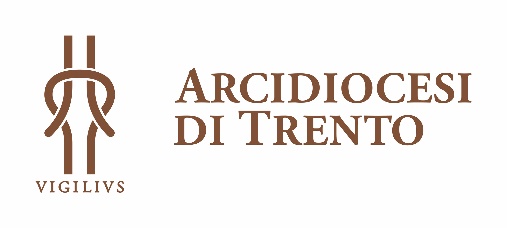 CARITAS DIOCESANAFONDAZIONE COMUNITA SOLIDALEAnno 2021AREA ACCOGLIENZASono 463 sono le persone accolte nelle strutture di accoglienza aperte tutto l’anno e 78 i posti messi a disposizione. Centro DiurnoSi è attivato anche un ambulatorio per persone senza dimora in collaborazione con GRIS, nel corso dell’anno sono state incontrate 23 persone ed erogate 40 prestazioni ambulatorialiAccoglienza InvernaleN° 260 sono le persone accolte nelle strutture allestite per l’accoglienza invernale (periodo novembre – aprile) Unità di StradaL’Unità di strada di Trento svolge altri servizi:attività in carcere per la quale sono state contattate 33 persone, e atre 7 persone a fine pena;attività con i Rom: 34 accompagnamenti e 28 visite nei campi.AREA ABITARENei 46 alloggi messi a disposizione sono state accolte N° 129 persone. Progetto “FARE ASSIEME”Il progetto consiste in un’accoglienza notturna per persone in situazione di emergenza abitativa e la struttura viene gestita anche con la collaborazione di 5 Hope (Homeless Peer)Progetto accoglienza Richiedenti UCI “Una Comunità Intera”AREA COMUNITA’Centri di Ascolto presenti sul territorio diocesano (CedAS e PAP) I dati si riferiscono ai 44 Centri di ascolto e Solidarietà/Punti di Ascolto parrocchiali presenti in Diocesi, nei quali sono state incontrate nel corso del 2021 4429 persone di cui 1528 italiani il 35% e 2901 stranieri il 65%.Rilevante il contributo economico pari a € 807.792,66 erogato per le situazioni di difficoltà dalle Caritas dislocate su tutta la Diocesi, dopo colloqui di ascolto e una attenta valutazione. Le Caritas sono sostenute da contributi di privati e in alcune situazioni anche da contributi di alcune amministrazioni comunali.   Situazione nelle diverse zone pastorali della DiocesiFondo Diocesano “InFondo Speranza”Le domande presentate sono state n° 143 di cui n° 126 le domande che sono state valutate idonee dalla Commissione del Fondo.Sono stati distribuiti nel corso dell’anno € 199.890,46 a sostegno di n°341 persone (n° 26 singoli e n° 312 persone in nuclei famigliari tra questi n° 122 i minori).Credito Solidale con sportelli a Trento e RoveretoI prestiti erogati nell’anno sono stati n° 16 e quindi le posizioni aperte sono arrivate a n° 48 per un importo complessivo pari a € 65.985,35. VOLONTARI CARITAS -FCS Nonostante gli anni della pandemia che ha visto una riduzione della presenza con l’abbandono di alcune persone anziane, sono quasi 600 i Volontari impiegati con regolarità nei servizi Caritas in tutta la Diocesi (Centri di ascolto) e nei servizi di FCS. A questi si possono aggiungere altre persone che collaborano nella quotidianità e occasionalmente su mansioni pratiche. AREA PROGETTISportello Lavorare InsiemeN° 41 persone che sono state accompagnate in percorsi individualizzati di supporto alla ricerca lavorativa, n°20 persone hanno poi trovato occupazioneTirociniNel corso del 2021 sono stati attivati: N° 15 i tirocini d’inclusione sociale ed erogate 3.341,50 ore.N° 20 i tirocini attivati come Ente ospitante.Progetto con Procura di TrentoNel corso del 2021 è iniziato un progetto sperimentale con la procura di Trento che ci ha visti coinvolti con l’inserimento di una persona per attività di messa alla prova, il progetto coinvolge la procura di Trento, Uepe, Carita-Fondazione Comunità Solidale e la Pastorale carceraria. Nel 2021 sono state erogate più di 400 ore di volontariato, il progetto si è concluso nei primi mesi del 2022.Negozi Altr’uso di Trento e RoveretoN° 513 i giorni complessivi di apertura dei negozi di Trento e Rovero che hanno venduto N° 41.006 capiI negozi hanno poi promosso alcune iniziative tra le quali:Sfilata “Donne e Caffè” Rovereto il 2 ottobre 2021“Svuota Tutto” Trento il 9 ottobre 2021“Giornata della Carità Trento diocesana” il 12 dicembre 2021.Inoltre, collegati alle attività dei negozi ci sono i magazzini raccolta indumenti di Trento e Rovereto che complessivamente hanno avuto più di 2000 donatori.Magazzino mobili e mercatino delle pulciIl magazzino mobili e il mercatino delle pulci di Rovereto e della Vallagarina offrono un servizio di ritiro e riuso dei mobili, oggettistica, giocattoli e altro ancora e mettono tutto a disposizione di chi ha bisogno e vuole comprare a prezzi ridotti.Progetti di sensibilizzazione attivati Nel corso del 2021 sono state erogate 149 ore in classe. Il servizio sensibilizzazione ha ospitato due ragazzi in un percorso di alternanza scuola-lavoro e una ragazza scup.I progetti avviati:Lo zainetto della CaritasOltreconfineIl grande PoveroIl sonno di AbramoHungry Hearts L’anno si è caratterizzato dalla difficoltà di accedere nelle scuole a causa delle restrizioni dovute alla situazione pandemica. Servizi Posti lettoPersone accolte 2021PeriodoCasa di Accoglienza “Mons. Bonomelli” Trento31 posti 244AnnualeNel periodo Invernale (novembre-aprile)Incremento di n° 9 postiCasa di Accoglienza“Il Portico”Rovereto30 posti191AnnualeNel periodo Invernale (novembre-aprile)Incremento di n° 6  postiComunità residenziale“Il Sentiero”14 posti24AnnualeHousing FirstRovereto3 posti4AnnualeServizio diurnoPersone AccoltePasti distribuiti a pranzoServizio DocceSegretariato socialePeriodoCentro Diurno “Il Portico”Rovereto289 persone2335 pasti3921 docce292 interventiAnnualeServizioPosti lettoPersone accolte 2021PeriodoChiesa San Massimiliano KolbeTrento40 posti120Apertura gennaio – febbraio 2021 dal 7 dicembre 2021 Casa S. AngelaTrento23 posti87Apertura gennaio – marzo 2021 dal 16 novembre 2021 Casa S MariaTrento24 posti29Apertura gennaio – aprile 2021 S. Nicolò12 posti24Apertura gennaio – marzo 2021 ServizioPersone contattateAccompagnamentiAltro..PeriodoUnità di Strada di Trento352332Sono state effettuate 416 uscite (diurne e seraliAnnualeUnità di Strada di Rovereto5618Avviata il 18 novembre 2021Servizi Posti lettoPersone accolte 2021PeriodoAppartamenti “semi-protetti”Trento14 alloggi 30 personeAnnualeComunità alloggioTrento5 alloggi13 personeAnnualeCasa Km 365 Rovereto1 alloggio per 6 posti9 personeAnnualeProgetto APP“Appartamenti per l’Appartenenza”Rovereto18 alloggi61 personeAnnualeCasa “D. Chizzola” Mori5 alloggi7 personeAnnualeProgetto “Una canonica da vivere”Val di Non3 alloggi9 personeAnnualeServizioPosti lettoPersone accolte 2021PeriodoCasa GiuseppeTrento6 posti 10AnnualeServizi Posti lettoPersone accolte 2021PeriodoProgetto UCI16 alloggi per 70 posti letto110 personeAnnualeTotaliItalianiStranieriPersone incontrate442915282901Nuclei famigliari21287081420Totale aiuti erogati in euro€ 807.792,66CdA Tot. Persone IncontrateImporto Interventi economiciZona Pastorale Trento 71758€ 94.749.20Zona Pastorale Vallagarina - Rovereto6503€ 123.609,78Zona Pastorale Alto Garda51032€ 302.924,00Zona Pastorale Rotaliana371€ 16.589,68Zona Pastorale Fiemme Fassa126€ 17.753,00Zona Pastorale Valli del Noce259€ 23.010,00Zona Pastorale Valsugana3965€ 225.622,00Zona PastoraleGiudicarie115€ 3.535,00TOTALI284429€ 807.792,66VOLONTARI VOLONTARI Area Accoglienza 65Area Abitare25Area ComunitàServizi sul territorio47341*Area Progetti92Totali570Servizi Giorni di aperturaCapi VendutiNegozio Altr’uso di Trento27325062Negozio Altr’uso di Rovereto24015944Offerte di mobilio da privatiOfferte di mobilio da privatiConferimento diretto 80Ritiro a domicilio 305240AccessiAccessiServizio PrenotazioniAccesso liberoMagazzino mobili722280Mercatino delle pulci1089390